导师简介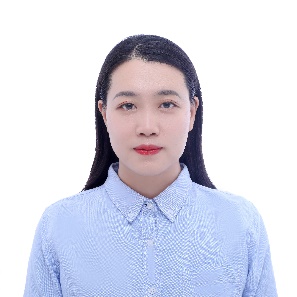 姓名刘晓谦性别女学历博士研究生职称研究员导师类别硕士生导师所属部门制剂研究中心研究方向药物新剂型及新评价方法研究电子邮箱lianyu1127@126.com导师简介刘晓谦，女，博士，中国中医科学院中药研究所中药制剂研究中心研究员，中国中药协会经典名方研发与生产专业委员会常务委员，中国中医药研究促进会中药制药专业委员会委员，中国中药协会药食同源物质评价与利用专业委员会。主要从事中药新剂型、制剂质量新型评价方法研究与开发、大健康产品开发与产业化。近年来围绕基于证据链完整性和“质量源于设计”的中药新药研发理念，开展基于生物活性测定的中药整体质量评价方法体系的构建，并在中药活性成分发现、质量控制、中成药质量评价等环节加以应用和熟化。开展食药物质功效的挖掘与药效物质基础研究，进而开展产品设计开发。承担或完成国家重点研发计划、中医药行业专项、重大新药创制、973、国家自然科学基金等课题20余项。发表学术论文100余篇，编著著作6部；获得发明专利8项，省部级特等奖1项。目前已培养硕士研究生18名，协助培养博士研究生2名。刘晓谦，女，博士，中国中医科学院中药研究所中药制剂研究中心研究员，中国中药协会经典名方研发与生产专业委员会常务委员，中国中医药研究促进会中药制药专业委员会委员，中国中药协会药食同源物质评价与利用专业委员会。主要从事中药新剂型、制剂质量新型评价方法研究与开发、大健康产品开发与产业化。近年来围绕基于证据链完整性和“质量源于设计”的中药新药研发理念，开展基于生物活性测定的中药整体质量评价方法体系的构建，并在中药活性成分发现、质量控制、中成药质量评价等环节加以应用和熟化。开展食药物质功效的挖掘与药效物质基础研究，进而开展产品设计开发。承担或完成国家重点研发计划、中医药行业专项、重大新药创制、973、国家自然科学基金等课题20余项。发表学术论文100余篇，编著著作6部；获得发明专利8项，省部级特等奖1项。目前已培养硕士研究生18名，协助培养博士研究生2名。刘晓谦，女，博士，中国中医科学院中药研究所中药制剂研究中心研究员，中国中药协会经典名方研发与生产专业委员会常务委员，中国中医药研究促进会中药制药专业委员会委员，中国中药协会药食同源物质评价与利用专业委员会。主要从事中药新剂型、制剂质量新型评价方法研究与开发、大健康产品开发与产业化。近年来围绕基于证据链完整性和“质量源于设计”的中药新药研发理念，开展基于生物活性测定的中药整体质量评价方法体系的构建，并在中药活性成分发现、质量控制、中成药质量评价等环节加以应用和熟化。开展食药物质功效的挖掘与药效物质基础研究，进而开展产品设计开发。承担或完成国家重点研发计划、中医药行业专项、重大新药创制、973、国家自然科学基金等课题20余项。发表学术论文100余篇，编著著作6部；获得发明专利8项，省部级特等奖1项。目前已培养硕士研究生18名，协助培养博士研究生2名。刘晓谦，女，博士，中国中医科学院中药研究所中药制剂研究中心研究员，中国中药协会经典名方研发与生产专业委员会常务委员，中国中医药研究促进会中药制药专业委员会委员，中国中药协会药食同源物质评价与利用专业委员会。主要从事中药新剂型、制剂质量新型评价方法研究与开发、大健康产品开发与产业化。近年来围绕基于证据链完整性和“质量源于设计”的中药新药研发理念，开展基于生物活性测定的中药整体质量评价方法体系的构建，并在中药活性成分发现、质量控制、中成药质量评价等环节加以应用和熟化。开展食药物质功效的挖掘与药效物质基础研究，进而开展产品设计开发。承担或完成国家重点研发计划、中医药行业专项、重大新药创制、973、国家自然科学基金等课题20余项。发表学术论文100余篇，编著著作6部；获得发明专利8项，省部级特等奖1项。目前已培养硕士研究生18名，协助培养博士研究生2名。